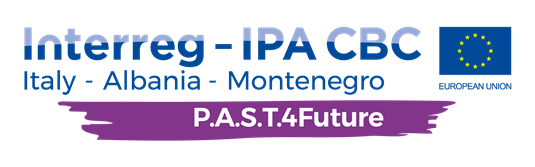 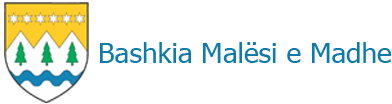                                                                                                             Koplik, me: 03/10/2018Nr. _______ Prot.Kërkesë për shprehje interesi Kordinator Projekti dhe Specialist DMO“PAST 4 FUTURE” – Promoting Accessible and Sustainable Tourism for Future- Në kuadër të zbatimit të projektit “PAST 4 FUTURE” - Promoting Accessible and Sustainable Tourism for Future-  Bashkia Malësi e Madhe shpall konkursin për 3 pozicione : 1 pozicion Kordinator Projekti dhe 2 pozicione Specialist DMO Projekti  “PAST 4 FUTURE” ,përfshin partnerë nga Italia (vend i Bashkimit Europian), Mali i zi dhe  Shqipëria (kandidat për në BE) .Pjesëmarrja në këtë projekt është e rëndësishme dhe lidhet ngushtë me implementimin e Strategjisë së BE-së në kuadrin e Instrumentit të Ndihmes së para-Anëtarësimit (IPA). Nëpërmjet këtij projekti synohet  promovimi i turizmit të pranueshëm dhe të qëndrueshëm për të ardhmen.Projekti bashkon vende dhe zona me nivele të ndryshme, për sa i përket turizmit.Detyrat dhe përgjegjësitë e koordinatorit.Te jete pjese aktive e grupit te perbashket per ndertimin e rrjetit NetworkIdentifikimin e partnereve per turizmin te MMM, publik dhe privatTe ngreje kapacitetet e tyre, t’i nderlidhe me aktoret nderkufitareKordinimin e pergjithshem te projektitSigurimin dhe menaxhimin e brendshem te aktiviteteve te stafit te Projektit ne perputhje me planin e aktiviteteve dhe planin e prokurimitKordinimin dhe zhvillimin e Udhezimeve Operative per Projektin; planin e punes dhe planin e prokurimit ne bashkpunim.Pergatitjen dhe dorezimin e raporteve ne platformen perkatese te projektitSigurimin dhe mbarevajtjen e proceseve te blerjes dhe kontaktimitNenshkrimin e te gjitha kontratave dhe faturave qe lidhen me funksionet e Projektit  Periudha e punësimit do të jetë : Nëntor  2018 deri më  Shkurt  2020Kriteret e kualifikimit Të interesuarit duhet të plotësojnë kushtet e mëposhtme:Te kete njohuri me menaxhimin dhe kordinimin e projekteveDiplome arsim i mesem/larteDetyrat dhe përgjegjësitë e specialist DMO.Analizimi i  produkteve dhe sherbimeve te Rrjetit Nderkufitare per A&S Tourism për promovimin  e tyre. Analizimi dhe Promovimi i destinacioneve ne zonen e perzgjedhur qe ka ne fokus aksesimin e sherbimeve ne Turizem per personat me nevoja te vecanta.Planifikimi i intenerareve turistike te Rrjetit Nderkufitare per A&S Tourism, si guida turistike.Organizimin e nje turi edukues ne nivel lokal duke perfshire te gjithe aktoret e interesuar.Te monitoroje dhe te beje implementimin e politikave dhe strategjive te turizmit ne nivel Lokal dhe Nderkufitare.Menaxhon Rrjetin Nderkufitare per A&S Tourism si dhe destinacionet turistike komunitare .                                   Analizimi dhe Promovimi i imazhit të destinacioneve turistike komunitare ne nivel Nderkombetare sipas Planit Strategjik te Veprimit.Periudha e punësimit do të jetë : Nëntor  2018 deri më  Shkurt  2020Kriteret e kualifikimit Të interesuarit duhet të plotësojnë kushtet e mëposhtme:-Te kene Diplome arsimi te Larte- eksperience puneAPLIKIMIAplikantët duhet të dorëzojnë dokumentacionin në zarf të mbyllur jotransparent, deri me  datë  31/ 10 /2018, ora 10:00 (pranë Bashkisë Malësi e Madhe ). Mbi zarf duhet shënuar pozicioni për të cilin aplikoni, emri, nënshkrimi dhe adresa e kandidatit konkurrues.Përveç dokumentacionit të kërkuar (CV, kopje të diplomës/çertifikatave,) duhet të dorëzohet edhe letër interesi, e cila përmend pozicionin për të cilin aplikon kandidati, si dhe një listë të dokumenteve bashkangjitur kërkesës.Kandidati që do të rezultojë fitues, nga konkurrimi, duhet të dorëzojë të noterizuar diplomën përkatëse.Kërkesa  për shprehje interesi do të qëndrojë e hapur për 30 ditë , në  web-in e Bashkisë Malësi e Madhe.www.bashkiamalësiemadhe.gov.alK R Y E T A R I 				Tonin Marinaj  